                            Rutherglen Bowling Club Inc.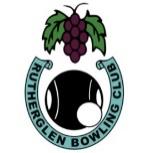 Executive Committee Meeting MinutesMarch 13th, 2023Welcome:	President Christine declared the meeting open at 4:05 pm Attendance:	John Crossman, Christine Flanagan, Barbara McCleave, Marie Nesbitt, Ross Rankin, Lyn Scown.Apologies:	Mat Andison,Moved J Crossman, Seconded L Scown: that the apologies be accepted. Carried Minutes:	The Minutes of the previous meeting have been distributed. President Christine asked those present at the previous meeting if the Minutes were a true and accurate record of that meeting. Moved M Nesbitt, Seconded J Crossman: that the Minutes as presented be accepted. Carried.Business arising from the Minutes:Medallions and trophies have been ordered for club championship event winners.The Geocaching event has been cancelled. Issues raised at our last meeting with Kellie Briggs were discussed with her and she accepted our reasons for cancelling the BBQ and barefoot bowls event on April 9thCleaners: finish on the Monday after the AGMIt is expected that the new lights to be installed this Friday, March 17thChris Langdon is investigating the battery installationTreasurer’s Report:The Treasurer tabled the financial report which detailed a sound financial position.Moved B McCleave, Seconded L Scown: that the financial report be accepted. Carried.Business Arising from the Treasurer’s Report:		Despite a healthy balance there are a number of large accounts that will be due in March.Correspondence:Inward from:7/2 Kellie-Anne Briggs: acknowledging our withdrawal from the Geochaching event. 8/2 Active Indigo: building farm spirit grants12/2 Nancy Duursma: hire request for clubhouse and barefoot bowls on March 7th14/2 O&M Pennant Committee: venues and arrangements for week 1 of weekend finals16/2 Daniel Di Fiore: liquor licensing seminar (fwd to John Ross)16/2 O&M Pennant Committee: venues and arrangements for week 1 of midweek finals1/3 Brooke Rasmussen: lunch at AGM quote8/3 Pianto’s Pest Control: inspection report8/3 Neil Pryor (Chiltern BC): details of the annual inter club barefoot bowls event8/3 Narelle Lappin (DEECA): recognition volunteer program nomination adviceOutward to:7/2 Kellie-Anne Briggs: advising of our withdrawal from the Geochaching BBQ and barefoot bowls activity.17/2 Nancy Duursma: advising that her hire request has been approved and details of cost17/2 Glenice Campbell: outlining the committee’s response to her car allowance submission22/2 Glenice Campbell: O&M delegates meeting notes11/3 Sue Dawson (Corowa Civic BC): thank you for the use of the greens by Wahgunyah  PS11/3 Lynne Mills (Corowa RSL BC): thank you for providing small sized bowls for the primary schools’ inter school event.Moved M Nesbitt, Seconded B McCleave: that the inward correspondence be received and outward correspondence approved. CarriedBusiness Arising from Correspondence:Brooke Rasmussen’s menu for lunch at the AGM was discussed and option1 was approved.Reports:	The following reports were either tabled or verbally presented:Greens Report:Greenkeeper John Crossman gave a detailed verbal report on the current state of the greens. Adrian was here this morning and he outlined some general maintenance and will order chemicals.Match Sub-Committee / Tournament Sub-Committee:Committee chair Glenice Campbell submitted a written report. Championship events are all on schedule to be completed by presentation day. New 3x15 end game cards will need to be ordered for next season.Catering Sub-Committee: Committee chair Lyn Scown gave a verbal report. Salad rolls during the O&M finals and mixed pairs were well received. 60+ salad rolls and ice creams were also well received. Business House bowls BBQ sold out most nights. Bar Report:Sponsorship:Grounds and maintenance:John Crossman gave a report on the issues with plumbing and water still needs to be connected to the bar. We expect Jayden Deas to do this this week.Midweek Selection Committee:Weekend Selection Committee:O&M Delegates:Glenice Campbell submitted a detailed report from the delegates meeting that included reports from the president, secretary, treasurer and match committee chair. AGM: Sunday, June 4th.Moved J Crossman, Seconded M Nesbitt: that the reports be accepted. Carried.General Business:Club bookings for approval: Sunday, April 2nd at 10:30 am Georgia Blake wedding recovery breakfast and bowls ($20 pp). Wednesday, April 5th at 6:00 pm, Rotary barefoot bowls (no charge). Saturday, April 9th at 4:00 pm, Fursdon 70th birthday bbq and barefoot bowls ($200)Moved B McCleave, Seconded L Scown: that these events be approved. Carried.Insurance for the lights is probably not worth claiming due to the $2500 excess. Secretary to investigate.Energy Australia electricity plan is expiring and we will be on a new plan at the end of March. The new plan might result in an annual saving of $40. Square will now be charging for refunds. This will have a very minor impact for us.Indigo shire grants for small bowls need to be investigated next seasonA new modem has been ordered and should be delivered this week.Meeting closed at: 5:15 pmNext Meeting: Thursday, April 13th at 4:00 pm